Partnership Meeting 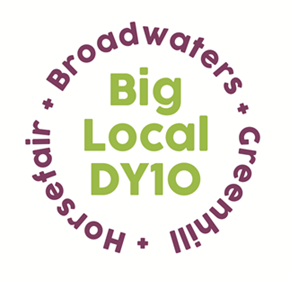 Notes22nd July 2020,  Online Zoom Meeting8:00pm – 9:20pmPresent: Beth, Jayne, Mattie, Helen, Brenda, Sarah, Laura, Adrian, Robert, VanderApologies: StuartNotes from the last meeting: read and approved. Adrian thanked the Partnership for the award of £500 to support Horsefair and Proud.Conflicts of interest: noneLTO – St George’s finance update – Partners were asked to look at spend reports that had been circulated. There is a total of £51,500.00 in the pot. Robert hasn’t received any notification from Local Trust as to how to allocate budget heads moving forward. Even though the next tranche has cleared, health and wellbeing is still -£800 overdrawn. Robert asked if Partners would like to increase some of the budget heads. It was agreed that this would be discussed in more detail at the next meeting. Robert attended a Local Trust LTO network meeting recently which he found useful. He was able to ask what the minimum amount we could go down to before putting in a spend report was. Local Trust confirmed that between £10,000 and £20,000 was the minimum.Covid-19 Support – projects updatea) Gardening project – all additional plants have been distributed in time for the summer holidays. Beth is expecting to receive feedback and photographs from organisations to publish on our websiteb) Garden of remembrance – some memories have been submitted onto our virtual garden of remembrance, hopefully this will help to support local peoplec) Odell Centre Grant – a revised proposal was shared with Partners over email. The majority agreed to support this projectSt George’s Grant – Beth circulated a grant application from St George’s Church, asking for funding towards hand sanitiser stations and cleaning products to ensure the safety of members of St George’s Church and volunteers. This was proposed by Vander and seconded by Jayne, the majority of Partners were in favour.Summer Update – Summer activities will start next Monday and run for the next five weeks. AYOS will run fitness activities at Springfield on a Monday and Tuesday and at St George’s on a Thursday and Friday and the Harriers will run football sessions at St George’s on a Monday and Springfield on a Wednesday to cover the whole week. There will be a booking system due to limited numbers, although there will be spaces for local children who turn up on the day. We will also have virtual orienteering sessions available on our website and other recommendations of free family activities. Cllr Mary Rayner has kindly donated £500 towards our activities.Measuring Change – Brenda, Beth and Stuart met last Friday to discuss how to adapt our measuring change support to suit our needs as a Partnership. They looked at Stuart’s recovery plan and added actions and measures. Beth to circulate this document with Partners. Consideration of future meetings – Brenda asked Partners if they were happy to return to monthly meetings next month. Partners agreed with this, the next meeting will be Wednesday 26th August.A.O.BKidderminster Escape Room – Beth shared an email that she had received from Kidderminster Escape Rooms, explaining that they are looking to change the business to a share shop, allowing local people to borrow items, encouraging reuse. They will be using the same shop in the Horsefair and asked if DY10 HBG would be happy for them to continue to use the grant money to employ a local person. This was proposed by Vander and seconded by Laura, all Partners were in favour.Friends of Springfield Park are struggling to find volunteers for the days that the summer activities are on. Jayne asked if anyone would be willing to volunteerHelen informed Partners that they should have all received an email with their Partnership survey to fill in.Climate Change Event – a discussion was had around whether the Partners would like to organise another climate change event as the session for this year could not happen due to Coronavirus. All Partners agreed that we would look at this in the new year.Helen asked if Partners would like a plan review day this year. This will be discussed in further detail in September’s meeting. Sarah asked if there was anything that Big Local could do to help combat the Anti-Social Behaviour that is happening. Next week’s online forum will focus on trying to tackle this issue. Beth will ask the police to attend.The next Partnership meeting will be in a month’s time on Wednesday 26th August at 8pm.